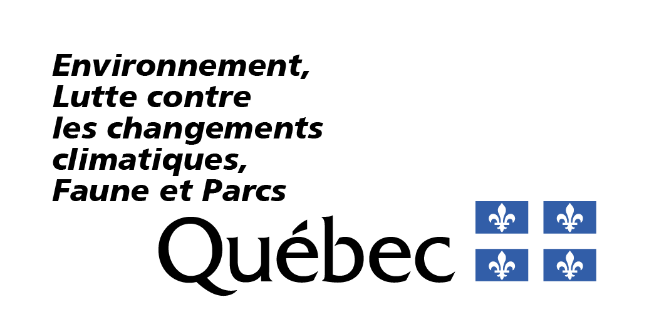 RenseignementsPortée du formulaireCe formulaire vise une nouvelle demande d’autorisation ou une modification d’autorisation touchant les activités minières soumises à une autorisation ministérielle en vertu du paragraphe 10 du premier alinéa de l’article 22 de la Loi sur la qualité de l’environnement (RLRQ, chapitre Q-2), ci-après appelée la LQE.Fournir les renseignements demandésVous devez répondre à toutes les questions à moins d’indication contraire.Les renseignements demandés peuvent être fournis à même le formulaire ou dans un document joint à la présente demande, auquel cas vous devez indiquer le nom du document joint ainsi que la section où figurent lesdits renseignements. Notes :Les cases à cocher grisées ☐ R ☐ NR ☐ SO, figurant à l’extrémité droite des questions, sont réservées au ministère.Les termes suivis du point d’interrogation '?' sont définis dans le lexique situé à la fin du formulaire.Consignes particulièresPour remplir ce formulaire, vous pouvez vous référer à la Directive 019 sur l’industrie minière qui contient des précisions sur les renseignements et documents à fournir.RéférencesLoi et règlements directement liés au présent formulaire Loi sur la qualité de l’environnement (RLRQ, chapitre Q-2) – ci-après appelée la LQERèglement sur l’encadrement d’activités en fonction de leur impact sur l’environnement (RLRQ, chapitre Q-2, r. 17.1) – ci-après appelé le REAFIERèglement sur la protection et la réhabilitation des terrains (RLRQ, chapitre Q-2, r. 37) – ci-après appelé le RPRTRèglement sur les matières dangereuses (RLRQ, chapitre Q-2, r. 32) – ci-après appelé le RMDDocuments de soutien, guides et outils de référence Guide de référence du REAFIESite Web du ministère - Activités minières, plus précisément :Directive 019 sur l’industrie minièreGuide de caractérisation des résidus miniers et du mineraiLignes directrices relatives à la valorisation des résidus miniersSite Web du ministère – Eaux souterraines, plus précisément : Fiche d’information: Accumulation de résidus miniers dans une fosse à ciel ouvert - Protection des eaux souterrainesGuide de présentation des travaux de modélisation hydrogéologiqueSite Web du ministère – Normes et critères de qualité de l’atmosphère, plus précisément : Guide de la modélisation de la dispersion atmosphériqueDevis de modélisation de la dispersion atmosphériqueType de demande1.1	La demande vise-t-elle la modification d’une autorisation ministérielle existante (art. 29 REAFIE)?R NR SOSi vous avez répondu Non, passez à la section 2.1.2	Décrivez en détail le changement qui requiert une modification de l’autorisation, son contexte et son impact sur l’autorisation à modifier, et ce à l’égard de l’activité visée par le présent formulaire (art. 29(3) REAFIE).R NR SONote : Cette description doit permettre de bien comprendre la demande de modification.Consignes pour remplir la suite du formulaireSi la demande de modification d’une autorisation vise à ajouter une nouvelle activité, vous devez remplir le présent formulaire dans son intégralité (art. 30 al. 2 (1) LQE).  Si la demande de modification d’une autorisation vise à changer une activité autorisée, vous devez remplir uniquement les questions concernées par la modification et fournir toute information demandée dans le formulaire qui n’a pas déjà été transmise ou qui nécessite une mise à jour (art. 30 al. 3 LQE). Toutefois, la section Impacts sur l’environnement est à remplir dans tous les cas de modifications.  Description des activités visées par le formulaireNature des activités2.1.1	Sélectionnez le ou les types d’activités minières visées par la demande (art. 17 al. 1 (1) REAFIE).R NR SONotez que s’il s’agit d’un projet d’exploitation également visé à l’article 0.1 du Règlement relatif à l’exploitation d’établissements industriels (chapitre Q-2, r. 5), le formulaire d'activité AM59a – Exploitation d’un établissement industriel visé par le Programme de réduction des rejets industriels doit être complété.2.1.2	Sélectionnez la ou les activités visées par la demande (art. 78 REAFIE).R NR SO2.1.3	Décrivez la nature minéralogique du gisement et de la roche-mère (art. 17 al. 1 (1) REAFIE).R NR SO2.1.4	Précisez l’ampleur prouvée et probable du gisement (lorsque ces renseignements sont accessibles) (art. 17 al. 1 (1) REAFIE).R NR SOConstruction et aménagement du site2.2.1	Décrivez, de manière détaillée, les constructions, les ouvrages et tout autre aménagement en précisant s’ils sont existants ou à construire (art. 17 al. 1 (3) REAFIE).R NR SOExemples d’informations à fournir :la description des travaux (excavation, remblai, dynamitage, etc.);la vocation des aménagements, ouvrages, etc.;l’aménagement du site (fossés, voies d’accès, etc.);toute autre information pertinente.Pour faciliter l’analyse de la demande, nous vous recommandons de joindre des plans et devis'?' ou tout autre document pouvant contribuer à cette description. Ces documents pourraient d’ailleurs y être exigés.Nature des sols2.3.1	Les travaux projetés nécessitent-ils l’excavation de sols (art. 17 al. 1 (1) REAFIE)?R NR SOSi vous avez répondu Non, passez à la section 2.4.2.3.2	Le niveau de contamination des sols est-il compatible avec les usages projetés (art. 17 al. 1 (5) REAFIE et art. 1 et annexe 1 RPRT)?R NR SOSi vous avez répondu Non, passez à la question 2.3.4.2.3.3	Démontrez que le niveau de contamination des sols est compatible avec les usages projetés (art. 17 al. 1 (5) REAFIE et art. 1 et annexe 1 RPRT).R NR SOPassez à la section 2.4.2.3.4	Précisez de quelle manière les sols du terrain respecteront les critères d’usage avant le début du projet (art. 17al.1 (5) REAFIE et art. 1 et annexe 1 RPRT).R NR SODécapage et gestion de mort-terrain2.4.1	Le projet visé par la demande inclut-il des travaux de décapage et de gestion de mort-terrain'?' (art. 17 al. 1 (1) REAFIE)?R NR SOSi vous avez répondu Non, passez à la section 2.5.2.4.2	Indiquez la superficie qui sera décapée en hectare (art. 17 al. 1 (1) REAFIE).R NR SO2.4.3	Estimez le volume de mort-terrain'?' à déplacer (m3) (art. 17 al. 1 (1) REAFIE).R NR SO2.4.4	Décrivez les travaux de décapage et de gestion de mort-terrain'?' en fournissant les renseignements suivants (art. 17 al. 1 (1), (2) et (3) REAFIE) :R NR SONotez que la section 1.2 du Guide de caractérisation des résidus miniers et du minerai apporte des précisions sur la caractérisation géochimique du mort terrain.2.4.5	Une étude géotechnique concernant l’aménagement de l’aire d’entreposage a-t-elle été réalisée (art. 17 al. 1 (1) REAFIE)?R NR SOSi vous avez répondu Non, justifiez et passez à la section 2.5.2.4.6	Pour faciliter l’analyse de la demande, nous vous recommandons de joindre une étude géotechnique (art. 17 al. 1 (1) REAFIE). (Facultatif)Cette étude pourrait être pertinente si une rupture de l’aire d’entreposage peut entraîner des répercussions sur l’environnement'?'. Si une telle étude a été réalisée, elle doit comprendre les analyses relatives à la stabilité de l’ouvrage, à la capacité portante de son terrain de fondation et à l’évaluation des tassements du sol qui peuvent se produire. Cette analyse comprend les hypothèses utilisées pour la détermination des facteurs de sécurité, pour la conception de l’ouvrage et pour les propriétés géotechniques des matériaux.Cette étude pourrait d’ailleurs être exigée dans le cadre de l’analyse de la demande.Activité d’extraction de minerai2.5.1	Le projet visé par la demande comprend-il des activités réalisées dans le cadre de l’extraction du minerai, incluant toute activité nécessaire à la préparation du site, à la construction et à l’extraction de minerai'?' (incluant les activités réalisées à des fins de recherche de substances minérales'?') (art. 17 al. 1 (1) REAFIE)?R NR SOSi vous avez répondu Non, passez à la section 2.6.2.5.2	Décrivez les activités liées à l’extraction du minerai en fournissant les renseignements suivants (art. 17 al. 1 (1) et (3) REAFIE) :R NR SONote : Pour plus de précision sur les éléments d’informations à fournir, consultez la Directive 019 sur l’industrie minière.Activité de traitement de minerai et de résidus miniers2.6.1	Le projet visé par la demande comprend-il des activités de traitement de minerai'?' ou de résidus miniers'?' incluant toute activité nécessaire à la préparation du site, à la construction et à l’exploitation de l’usine de traitement de minerai (art. 17 al. 1 (1) REAFIE)?R NR SOSi vous avez répondu Non, passez à la section 2.7.2.6.2	Décrivez les activités de traitement de minerai'?' ou de résidus miniers'?' en fournissant les renseignements suivants (art. 17 al. 1 (1) et (3) REAFIE) : R NR SONote : Pour plus de précision sur les éléments d’informations à fournir, consultez la Directive 019 sur l’industrie minière.2.6.3	L’activité comprend-elle la construction d’ouvrages ou d’infrastructures qui requière des plans et devis'?' (art. 17 al.1 (1) REAFIE)?R NR SOSi vous avez répondu Non, passez à la question 2.6.5.2.6.4	Joignez les plans et devis'?' de l’usine, des ouvrages, des équipements et des infrastructures (art. 79 (3) REAFIE).R NR SO2.6.5	Joignez une étude hydrogéologique'?' présentant un modèle conceptuel décrivant le contexte hydrogéologique et l’écoulement des eaux souterraines pour le territoire visé et qui permet d’établir les liens hydrauliques entre le site de l’usine et les milieux récepteurs (art. 79 (8) REAFIE).R NR SOPour plus d’information sur le contenu de l’étude, voir la Directive 019 sur l’industrie minière.2.6.6	Indiquez la capacité de traitement de l’usine en tonnes métriques (t.m.)/jour (art. 17 al. 1 (1) REAFIE).R NR SOGestion de résidus miniers, incluant l’établissement et l’exploitation d’une aire d’accumulation de résidus miniers2.7.1	Le projet visé par la demande comprend-il une gestion de résidus miniers'?' incluant l’établissement et l’exploitation d’une aire d’accumulation de résidus miniers (art. 17 al. 1 (1) REAFIE)?R NR SOSi vous avez répondu Non, passez à la section 2.8.2.7.2	Joignez une étude de caractérisation concernant le gisement et les résidus miniers'?' (art. 79 (2) REAFIE).R NR SOL’étude vise à prédire le potentiel de contamination et à procéder au classement des différents matériaux miniers, en fonction des risques environnementaux anticipés. Elle doit être réalisée conformément au Guide de caractérisation des résidus miniers et du minerai.2.7.3	Décrivez la gestion de résidus miniers'?' en fournissant les renseignements suivants (art. 17 al. 1 (1) et (3) et 18 REAFIE) :R NR SO2.7.4	Les activités comprennent-elles la valorisation de résidus miniers'?' (art. 17 REAFIE)?R NR SOSi vous avez répondu Non, passez à la question 2.7.6.2.7.5	Décrivez la valorisation de résidus miniers'?' en fournissant les renseignements suivants (art. 17 al. 1 (1) et 18 REAFIE) :R NR SO2.7.6	Le projet comporte-t-il des remblais souterrains (art. 17 al.1 (1) REAFIE)?R NR SOSi vous avez répondu Non, passez à la question 2.7.8.2.7.7	Décrivez les remblais souterrains en fournissant les renseignements suivants (art. 17 al.1 (1), 18 et 79(3) REAFIE) :R NR SO2.7.8	Les activités visent-elles l’établissement d’une aire d’accumulation de résidus miniers'?' (art. 17 al. 1 (1) REAFIE)?R NR SOSi vous avez répondu Non, passez à la section 2.8.2.7.9	Dans le tableau ci-dessous, décrivez les aires d'accumulation de résidus miniers'?' (art. 17 al. 1 (1) REAFIE).R NR SO2.7.10	Fournissez les renseignements suivants concernant la description détaillée des aires d’accumulation de résidus miniers'?'  (art. 17 al. 1 (1) et (3) et 18 REAFIE) :R NR SOPour plus d’informations concernant l’étude des variantes pour la sélection de l’emplacement et les exigences au point de rejet de l’effluent final, consultez la Directive 019 sur l’industrie minière.2.7.11	Fournissez un plan de gestion des aires d’accumulation qui contient (art. 17 al. 1 (1) et (3) et 18 REAFIE) :R NR SO2.7.12	Fournissez les plans et devis'?' des aires d’accumulation de résidus miniers'?' (art. 79(3) REAFIE).R NR SO2.7.13	Fournissez les procédures d'assurance et de contrôle de la qualité mises en place lors de la construction (art. 18(4) REAFIE).R NR SO2.7.14	Fournissez une étude hydrogéologique'?' présentant un modèle conceptuel décrivant le contexte hydrogéologique et l’écoulement des eaux souterraines pour le territoire visé et qui permet d’établir les liens hydrauliques entre le site et les milieux récepteurs (art. 79(6)a) REAFIE).R NR SOPour plus d’information sur le contenu de l’étude, voir la Directive 019 sur l’industrie minière.2.7.15	Fournissez un rapport de modélisation, signé par un ingénieur ou un géologue, établissant que les mesures d’étanchéité en place permettront d’éviter la dégradation de la qualité des eaux souterraines (art. 79(6)b) REAFIE). R NR SONote : Consultez le Guide de présentation des travaux de modélisation hydrogéologique pour connaître les attentes du ministère envers ce type d’étude.2.7.16	Une fosse à ciel ouvert est-elle utilisée pour accumuler des résidus miniers'?' (art. 17 al. 1 (1) REAFIE)? R NR SOSi vous avez répondu Non, passez à la question 2.7.18.2.7.17 	Indiquez les éléments applicables décrits dans la Fiche d’information : Accumulation de résidus miniers dans une fosse à ciel ouvert-Protection des eaux souterraines (art. 17 al.1 (1) et (4), 18(3) et (4) et 79(2) et (6)a)b) REAFIE).R NR SO2.7.18	Une digue'?' sera-t-elle aménagée (art. 17 al. 1 (1) REAFIE)?R NR SOSi vous avez répondu Non, passez à la question 2.7.20.2.7.19	Joignez une étude géotechnique portant sur la stabilité de cette digue'?' et comprenant notamment les renseignements suivants (art. 79 (6)c) REAFIE) :R NR SO2.7.20	Pour les aires d’accumulation de résidus miniers'?' sans retenue d’eau, une étude géotechnique pourrait être pertinente si une rupture de l’aire d’entreposage peut entraîner des répercussions sur l’environnement'?'. Si une telle étude a été réalisée, joignez l’étude géotechnique comprenant (art. 17 al. 1 (1) REAFIE) :R NR SOles analyses relatives à la stabilité de l’aire d’accumulation, à la capacité portante de son terrain de fondation et à l’évaluation des tassements du sol qui peuvent se produire. Cette analyse comprend les hypothèses utilisées pour la détermination des facteurs de sécurité pour la conception des ouvrages et les propriétés géotechniques des résidus et des matériaux utilisés.Entreposage de minerai ou de concentré2.8.1	Le projet visé par la demande comprend-il des activités d’entreposage du minerai ou de concentré (art. 17 al. 1 (1) REAFIE)?R NR SOSi vous avez répondu Non, passez à la section 2.9.2.8.2	Joignez une étude de caractérisation concernant le minerai et/ou le concentré réalisé (art. 79(2) REAFIE).R NR SOL’étude vise à prédire le potentiel de contamination et à procéder au classement des différents matériaux miniers, en fonction des risques environnementaux anticipés. Elle doit être réalisée conformément au Guide de caractérisation des résidus miniers et du minerai.2.8.3	Décrivez les activités et les aires d’entreposage du minerai ou du concentré en précisant les renseignements suivants (art. 17 al. 1 (1) et (3) et 18 REAFIE) :R NR SOGestion des eaux usées minières2.9.1	Le projet implique-t-il la gestion d’eaux usées minières'?' (art. 17 al. 1 (1) REAFIE)?R NR SOLes eaux usées minières comprennent l’eau d’exhaure et l’eau souterraine pompée en périphérie de la mine nécessaire à l’extraction minière, l’eau qui provient des aires d’accumulation de résidus miniers'?', l’eau de ruissellement'?' contaminée par les activités minières, l’eau usée provenant d’un procédé de traitement du minerai et toute eau usée industrielle produite par une activité minière.Si vous avez répondu Non, passez à la section 2.10.2.9.2	Fournissez le plan de gestion des eaux, comprenant les renseignements suivants (art. 79(4) REAFIE) :R NR SONote : Pour plus de précision sur le contenu du plan de gestion des eaux, consultez la Directive 019 sur l’industrie minière.Les renseignements relatifs à l’effluent final devront être déclarés dans le formulaire d’impact AM18d – Rejet d’un effluent (eau).L’installation et l’exploitation d’appareil et d’équipement de traitement des eaux doivent aussi faire l’objet du formulaire d’activité AM204 – Appareil et équipement de traitement des eaux usées ou contaminées.Les activités et les installations de gestion des eaux pluviales'?' doivent aussi faire l’objet du formulaire d’activité AM217b – Établissement, modification ou extension d’un système de gestion des eaux pluviales drainant un site à risque.2.9.3	Le projet comprend-il l’aménagement d’un bassin de collecte ou de traitement des eaux usées minières'?' (art. 17 al. 1 (1) REAFIE)?R NR SOSi vous avez répondu Non, passez à la question 2.9.5.2.9.4	Décrivez les bassins d’eaux usées minières'?' en fournissant les renseignements suivants (art. 17 al. 1 (1) et 18 REAFIE) :R NR SO2.9.5	Fournissez les plans et devis'?' des bassins d’eaux usées minières'?' (art. 79(3) REAFIE).R NR SO2.9.6	Décrivez le plan de gestion des bassins en précisant notamment les renseignements suivants  (art. 17 al. 1 (1) et 18 REAFIE) :R NR SO2.9.7	Le projet comprend-il l’aménagement d’une digue'?' (art. 17 al. 1 (1) REAFIE)?R NR SOSi vous avez répondu Non, passez à la section 2.10.2.9.8	Fournissez une étude géotechnique portant sur la stabilité de cette digue'?' et comprenant les renseignements suivants (art. 79 REAFIE) :R NR SOTravaux de réaménagement et de restauration2.10.1	Les activités visées par la demande concernent-elles des travaux de réaménagement et de restauration (art. 17 al.1 (1) REAFIE)?R NR SOAfin d’assurer la cohérence entre les travaux de réaménagement et de restauration visés par la présente demande et les travaux encadrés par le Plan de réaménagement et de restauration exigé en vertu de la Loi sur les mines, il est recommandé de transmettre une copie de la demande à la Direction de la restauration des sites miniers du ministère des Ressources naturelles et des Forêts.Si vous avez répondu Non, passez à la section 2.11.2.10.2	Décrivez les travaux de réaménagement et de restauration en fournissez les renseignements suivants (art. 17 al. 1 (1) et (3) et 18 REAFIE) :   R NR SO2.10.3	Une étude de caractérisation des résidus miniers'?' a-t-elle été réalisée pour évaluer la performance à long terme des travaux de restauration sur une aire d’accumulation de résidus miniers ou pour évaluer les contaminants'?' susceptibles d’être émis lors des travaux (art. 18 REAFIE)?R NR SOSi vous avez répondu Non, passez à la section 2.11.2.10.4	Fournissez l’étude de caractérisation concernant le gisement et les résidus miniers'?' (art. 79(2) REAFIE).R NR SONotez que l’étude vise à prédire le potentiel de contamination et à procéder au classement des différents matériaux miniers en fonction des risques environnementaux anticipés. Elle doit être réalisée conformément au Guide de caractérisation des résidus miniers et du minerai.Modalités et calendrier de réalisation2.11.1	Dans le tableau ci-dessous, fournissez le calendrier prévisionnel de réalisation des travaux d’aménagement, de construction, de mise en production et d’exploitation de l’établissement en indiquant la description des travaux, les dates envisagées de début, de fin ainsi que la durée (art. 17 al. 1 (2) REAFIE). R NR SOPar exemple :les travaux de décapage;la construction des différentes infrastructures sur le site;le début prévu des activités d’extraction du minerai;le début prévu des activités de traitement du minerai et de résidus miniers'?';les travaux d’aménagement des aires d’accumulation des résidus miniers; les travaux d’aménagement des infrastructures de gestion des eaux usées minières'?';les travaux d’aménagement des aires d’entreposage du minerai ou de concentré;la date prévue de la mise en exploitation de la mine ou de l’usine;les travaux de réaménagement et de restauration minière.Localisation des activitésPlan de localisation et données géospatiales3.1.1	En complément des informations demandées dans le formulaire général AM16b – Description du projet ou AM27b – Description du projet modifié concernant le plan de localisation, indiquez dans ce plan l’emplacement des éléments suivants dans un rayon de 1 km du site (art. 17 al. 2 (1) et (2) REAFIE) :R NR SOla localisation du gisement;les aires d’exploitation;les infrastructures de surface incluant, le cas échéant, les puits, les rampes d’accès, les cheminées de ventilation et de sécurité, les concasseurs, les garages, etc.;les aires d’accumulation de résidus miniers'?' et les bassins d’eaux usées minières'?';les points de rejet;les puits d’observation;les points de mesure ou d’échantillonnage;les voies d’accès;la localisation des titres miniers;toute autre information pertinente.Les éléments localisés sur le plan doivent correspondre à la réalité (dimensions et localisation).Selon le projet, plus d’un plan de localisation peut être fourni. Les formats de fichiers acceptés sont JPEG et PDF.3.1.2	Fournissez les données géospatiales des éléments suivants (art. 17 al. 2 REAFIE) : R NR SOles points de rejet;les points de mesure ou d’échantillonnage;les puits d’observation.Autres éléments pouvant être transmis (facultatifs) :les aires d’accumulation de résidus miniers'?' et les bassins d’eaux usées minières'?';les aires d’entreposage;etc. Les données peuvent être fournies selon l’une ou l’autre des méthodes suivantes :un fichier dans un des formats acceptés : KML, GPX ou Shapefile (incluant SHP, SHX, DBF et PRJ); oules coordonnées géographiques en degrés décimaux conformes au système géodésique NAD83, ayant au moins six chiffres après la virgule (ex. : 45,657812). Notez que les éléments cités ci-dessus doivent être indiqués sur le plan de localisation et que les informations indiquées sur le plan ont préséance sur les données géospatiales. Les informations fournies doivent avoir une précision de 5 mètres ou moins.Description du site et du milieu environnant de l’activité3.2.1	Décrivez les activités dans un rayon de 100 mètres du site minier (art. 17 al. 1 (5) REAFIE et 56 RPEP).R NR SOPour faciliter l’analyse de la demande, nous vous recommandons de joindre des plans de localisation pouvant contribuer à la description. Ces documents pourraient d’ailleurs être exigés dans le cadre de l’analyse de la demande.3.2.2	Indiquez le zonage municipal dans un rayon de 1 kilomètre du site minier (art. 17 al. 2 (1) et (2) REAFIE). (Facultatif) R NR SOImpacts sur l’environnementConformément à l’article 18 du REAFIE, il est de votre responsabilité d’informer le ministère des impacts potentiels cumulés de toutes les activités du projet.Formulaires d’impactLes renseignements sur les impacts doivent être déclarés dans des formulaires distincts, appelés « formulaires d’impact », lesquels permettent de fournir les informations obligatoires prévues à l’article 18 du REAFIE lors du dépôt d’une demande. Vous devez y décrire notamment les impacts anticipés ainsi que les mesures d’atténuation, de surveillance et de suivi pour les activités visées par la demande présentée. Les formulaires d’impact applicables au projet doivent être cochés dans le formulaire général AM16c – Identification des activités et des impacts ou AM27c — Identification des activités et des impacts du projet modifié.Chaque activité composant un projet peut avoir des impacts sur la qualité de l’environnement'?' et ces impacts peuvent être distincts ou communs à d’autres activités d’un même projet. Il est donc important de considérer l'ensemble du projet avant de remplir un formulaire d’impact et de ne remplir qu’un seul formulaire d’impact par type d’impact. La section qui suit identifie les principaux formulaires d’impact à remplir pour le projet. Selon les particularités du projet et des activités qui le composent, il est possible que d’autres formulaires d’impact que ceux listés ci-dessous soient requis. Rejets d’un effluent (eau)4.1.1	Les activités minières génèrent-t-elles un rejet d’eau dans l’environnement*, dans un système d’égout'?' ou hors du site (art. 18 REAFIE)?R NR SOExemples de rejet d’eau devant être déclarés dans le formulaire d’impact AM18d – Rejets d’un effluent (eau):un rejet d’eau dans un cours d’eau ou un fossé (environnement'?');un rejet d’eau dans un système d’égout;un effluent disposé dans un autre lieu de destination finale pour son rejet ou sa gestion;toute situation comprenant le rejet d’un effluent : eaux de lavage, eaux de procédés, eaux usées minières'?', eaux résiduaires, eaux pluviales'?', etc.la présence sur le site de sédiments issus des eaux de ruissellement'?' provenant d’activités de construction.Par « rejet d’eau dans l’environnement », on entend tout rejet dans un système de gestion des eaux pluviales, dans un fossé, dans un milieu naturel, dans un cours d’eau, dans le sol, incluant l’infiltration et le ruissellement sur le sol.Notez que les exigences applicables au rejet d’un effluent final sont décrites dans la Directive 019 sur l’industrie minière.Si vous avez répondu Non, passez à la section 4.2.4.1.2	Fournissez le formulaire d’impact AM18d – Rejets d’un effluent (eau) (art. 18 REAFIE).R NR SOSelon le type d’activité, il est possible que des objectifs environnementaux de rejet (OER) soient définis pour certains rejets dans l’environnement'?'. Veillez à présenter une demande d’OER au ministère avant de déposer la demande d’autorisation ou de modification d’autorisation afin de connaître ces OER.Eaux de surface, eaux souterraines et sols4.2.1	Les activités minières sont susceptibles d’avoir un impact sur les eaux de surface, les eaux souterraines et les sols. Par conséquent, vous devez remplir le formulaire d’impact AM18b — Eaux de surface, eaux souterraines et sols et le soumettre dans le cadre de la présente demande (art. 18 REAFIE).R NR SOExemples d’impacts à déclarer dans ce formulaire : les risques de déversements accidentels d’hydrocarbures reliés à la circulation de machinerie à proximité d’un milieu sensible;les risques de déversements accidentels d’hydrocarbures de générateurs;la modification du drainage des eaux de surface;la mise à nu de sols pouvant émettre des matières en suspension dans les eaux de surface;la gestion des eaux contaminées;l’entreposage des matières résiduelles (ex. : boues);la lixiviation des matières résiduelles;l’entreposage de matières dangereuses résiduelles;l’excavation et disposition de sols;l’entreposage de sols contaminés.Rejets atmosphériques4.3.1	Les activités minières sont-elles susceptibles d’émettre des rejets dans l’atmosphère'?' (art. 18 REAFIE)? R NR SOExemples d’impacts à déclarer dans le formulaire d’impact AM18c - Rejets atmosphériques : les gaz;les odeurs;les poussières;la circulation de machineries;la combustion de matières.Si vous avez répondu Non, passez à la question 4.3.3.4.3.2	Fournissez le formulaire d’impact AM18c - Rejets atmosphériques (art. 18 REAFIE).R NR SOExigences réglementairesLe RAA, le REAFIE et certains règlements sectoriels apportent également des conditions additionnelles concernant les études de modélisation et les exigences de rejet des émissions atmosphériques.4.3.3	Exigences règlementaires	Lorsque le projet vise l’exploitation d’une mine ou d’une usine de traitement du minerai, fournissez une modélisation de la dispersion des émissions atmosphériques conformément aux exigences de l’annexe H du Règlement sur l’assainissement de l’atmosphère (art. 79 (7) REAFIE).R NR SONotez qu’il est préférable de présenter au ministère un devis de modélisation préalablement au dépôt de la demande.Bruit4.4.1	Les activités minières sont susceptibles de générer du bruit. Par conséquent, vous devez remplir le formulaire d’impact AM18a – Bruit et le soumettre dans le cadre de la présente demande (art. 18 REAFIE).R NR SOExemples de sources de bruit à déclarer dans ce formulaire : les aires de circulation, de chargement et de déchargement des matières;les équipements de ventilation;les bruits d’impacts;les bruits en provenance du chantier;les excavations et dispositions des matières résiduelles hors site.4.4.2	Une habitation ou un établissement public est-il situé à moins de 1 kilomètre du site minier (art. 17 al.1 (1) REAFIE)?R NR SOSi vous avez répondu Non, passez à la section 4.5.4.4.3	Joignez une étude prédictive du climat sonore'?' (art. 79(5) REAFIE).R NR SOAutres impacts environnementaux4.5.1	Les activités minières sont susceptibles de générer d’autres impacts environnementaux que ceux listés précédemment. Par conséquent, vous devez remplir le formulaire d’impact AM18e – Autres impacts environnementaux et le soumettre dans le cadre de la présente demande (art. 18 REAFIE). R NR SOExemples d’autres impacts à déclarer dans ce formulaire :les vibrations émises lors des sautages, impacts sur les activités traditionnelles des communautés autochtones, etc.les perturbations de la faune et de la flore;les vibrations (ex. : travaux de dynamitage);la détérioration de l’habitat d’une espèce vivante;la présence de nuisances sur le site (ex : vermine);les impacts sociaux, incluant la consultation autochtone;le risque de propagation d’espèces envahissantes.Les moyens adoptés pour prévenir l’érosion éolienne et hydrique des haldes de mort-terrain'?', lors de l’extraction et le traitement du minerai et des résidus miniers'?' doivent être fournis, le cas échéant.Exigences règlementaires4.6.1	Fournissez une description des conditions d’aménagement requises permettant de démontrer la conformité du projet ou de l’activité aux normes, conditions, restrictions et interdictions prescrites en vertu de la LQE ou de l’un de ses règlements ou prescrites par une autorisation délivrée au terme d’une procédure d’évaluation et d’examen des impacts (art. 31.0.3 LQE, art. 17 al. 1 (5) et 18 (3) (4) (5) REAFIE).R NR SOJoignez un programme décrivant les mesures de suivi, d’entretien, de surveillance et de contrôle proposées, incluant la description des équipements, des appareils, des puits d’observation, des points d’échantillonnage et de toute autre installation nécessaire à cette fin, comprenant, le cas échéant (art. 79 REAFIE) :Consultez la Directive 019 sur l’industrie minière pour plus d’information concernant les exigences applicables en matière de mesures de suivi, d’entretien, de surveillance et de contrôle.Pour faciliter l’analyse de la demande, nous vous recommandons de joindre des plans et devis'?' ou tout autre document pouvant contribuer à cette démonstration. Ces documents pourraient d’ailleurs être exigés dans le cadre de l’analyse de la demande.Informations complémentaires sur le projet Selon les activités composant le projet, des informations complémentaires peuvent être nécessaires pour bien analyser la demande. Ces informations doivent être déclarées dans des formulaires distincts, appelés « formulaires complémentaires ». Les formulaires complémentaires visent des particularités du projet qui ne figurent ni dans les formulaires d’activité, ni dans les formulaires d’impact. Les formulaires complémentaires applicables au projet doivent être cochés dans le formulaire général AM16c – Identification des activités et des impacts ou AM27c — Identification des activités et des impacts du projet modifié.Notez que les exemples et les précisions indiqués dans les sous-sections suivantes ne sont pas exhaustifs; il s’agit d’exemples pour vous aider à remplir les formulaires complémentaires.Programme de contrôle des eaux souterrainesSi le projet comporte des activités industrielles ou commerciales visées par l’article 22 du REAFIE ou toute autre activité exigeant qu’un programme de contrôle des eaux souterraines soit fourni, vous devez remplir le formulaire complémentaire AM22 – Programme de contrôle des eaux souterraines et le soumettre dans le cadre de la présente demande.Exemples de situations nécessitant la soumission de ce formulaire complémentaire :des activités minières incluant l’extraction de certains minerais, etc.Notez que si le projet comporte une activité industrielle ou commerciale appartenant à l’une des catégories énumérées à l’annexe IV du Règlement sur la protection et la réhabilitation des terrains et qu’une installation de prélèvement d’eau destinée à la consommation humaine ou à la transformation alimentaire se trouve à moins de 1 kilomètre à l’aval hydraulique du terrain concerné, vous devez fournir un programme de contrôle des eaux souterraines afin d’assurer le respect des exigences du RPRT.Émission de gaz à effet de serreSi le projet comporte des activités visées par les articles 19 à 21 et l’annexe 1 du REAFIE, vous devez remplir le formulaire complémentaire AM20 – Émission de gaz à effet de serre et le soumettre dans le cadre de la présente demande.De plus, l’utilisation d’au moins deux équipements visés au paragraphe 1 de l’annexe 1 du REAFIE ayant une puissance nominale supérieure à plus de 3 MW chacun est visée par cet article. Exemples de situations nécessitant la soumission de ce formulaire complémentaire :l’utilisation de certains équipements (appareil de combustion, four industriel, incinérateur, etc.); les activités, les équipements ou les procédés susceptibles de générer des émissions de GES.Matières dangereuses résiduellesSi le projet comporte des activités qui génèrent des matières dangereuses résiduelles (MDR), à l’exception de celles visées au 5e paragraphe du premier alinéa de l’article 22 de la LQE, vous devez remplir le formulaire complémentaire AM17b – Matières dangereuses résiduelles et le soumettre dans le cadre de la présente demande. Vous devez y démontrer que l’entreposage et la gestion des MDR est conforme aux exigences du Règlement sur les matières dangereuses (RMD), soit plus spécifiquement le chapitre IV portant sur l’entreposage de matières dangereuses résiduelles (art. 18 REAFIE).Exemples de situations nécessitant la soumission de ce formulaire complémentaire :la gestion et l’entreposage d’huiles usées ou de déchets contenant des huiles usées;la gestion et l’entreposage de boues dangereuses;la gestion et l’entreposage de produits chimiques usés (solvants, solutions dangereuses, huiles usées, etc.);les cendres classées MDR selon le RMD (code E08). Notes : Le formulaire complémentaire AM17b – Matières dangereuses résiduelles n’est pas à remplir pour les matières ne constituant pas des matières dangereuses, identifiées à l’article 2 du RMD, de même que pour les situations citées à l’article 31 du RMD (ex : lorsque la quantité de MDR générées ou produites est inférieure à 100 kilogrammes, à l’exception de matières contenant des BPC). Dans ce dernier cas, les MDR doivent être gérées de façon sécuritaire et responsable. En tout temps, cette gestion doit être conforme à l’article 20 de la LQE.Autres informations5.4.1	Fournissez tout autre renseignement ou joignez tout autre document permettant de compléter la demande. (Facultatif)Exemples : les inventaires spécifiques à une espèce; des exemples de projets semblables déjà réalisés; des études antérieures;les fiches signalétiques de produits;les fiches techniques d’équipements ou d’appareils.5.4.2	L’obtention d’un portrait hydrogéologique est essentielle afin d’évaluer la vulnérabilité des eaux souterraines et déterminer l’emplacement des puits d’observation destinés à suivre la qualité de celles-ci (art. 17 al. 1 (1) REAFIE). (Facultatif)Pour certains établissements, une étude hydrogéologique'?' pourrait être exigée afin de préciser les éléments suivants :Pour faciliter l’analyse de la demande, nous vous recommandons de joindre une étude hydrogéologique. Ce document pourrait d’ailleurs être exigé dans le cadre de l’analyse de la demande.Services de professionnels ou d’autres personnes compétentes6.1	Les services d’un professionnel'?' ou d’une autre personne compétente ont-ils été requis pour remplir le présent formulaire ou pour préparer tout autre document en soutien à ce formulaire (art. 16 al. 1 (3) REAFIE)?R NR SOSi vous avez répondu Non, vous avez complété le présent formulaire.6.2	Joignez une Déclaration du professionnel ou autre personne compétente pour chaque professionnel'?' ou personne compétente concernée (art. 16 al. 1 (3) REAFIE).R NR SOLexiqueatmosphère : air ambiant qui entoure la terre, à l’exclusion de l’air qui se trouve à l’intérieur d’une construction ou d’un espace souterrain (art. 1 LQE).contaminant : une matière solide, liquide ou gazeuse, un micro-organisme, un son, une vibration, un rayonnement, une chaleur, une odeur, une radiation ou toute combinaison de l’un ou l’autre susceptible d’altérer de quelque manière la qualité de l’environnement (art. 1 LQE).digue : ouvrage destiné à contenir les résidus miniers et les eaux issues des activités minières.eaux pluviales ou eaux de ruissellement : eaux qui s’écoulent en surface, issues d’une précipitation liquide ou de la fonte de neige ou de glace (art. 3 REAFIE).eaux usées minières : eaux d’exhaure et eaux souterraines pompées en périphérie de la mine nécessaires à l’extraction minière, eaux provenant des aires d’accumulation de résidus miniers, eaux de ruissellement contaminées par les activités minières, eaux usées provenant d’un procédé de traitement du minerai et toutes eaux usées industrielles produites par une activité minière (Directive 019 sur l’industrie minière).environnement : l’eau, l’atmosphère et le sol ou toute combinaison de l’un ou l’autre ou, d’une manière générale, le milieu ambiant avec lequel les espèces vivantes entretiennent des relations dynamiques (art. 1 LQE).étude hydrogéologique : étude signée par un ingénieur ou un géologue décrivant, pour un territoire donné, la distribution, la composition et le comportement de l’eau souterraine ainsi que ses interactions avec les formations géologiques, les eaux de surface et les activités anthropiques (art. 3 REAFIE).étude prédictive du climat sonore : étude visant à prédire la propagation sonore des émissions d’une source de bruit, signée par un professionnel (art. 3 REAFIE).extraction de minerai : activité nécessaire à la préparation du site, à la construction et à l’extraction de minerai. mort-terrain ou dépôt meuble : matériau non consolidé recouvrant un gisement ou le socle rocheux (Guide de caractérisation des résidus miniers et du minerai).plans et devis : documents d’ingénierie signés et scellés par un ingénieur (art. 3 REAFIE).professionnel : professionnel au sens de l’article 1 du Code des professions (chapitre C-26); est également assimilée à un professionnel toute personne autorisée par un ordre professionnel à exercer une activité réservée aux membres de cet ordre (art. 3 REAFIE).recherche de substances minérales : toute excavation réalisée dans le cadre d’un projet d’exploration minière.résidu minier : toute substance solide ou liquide, à l’exception de l’effluent final, rejetée par l’extraction, la préparation, l’enrichissement et la séparation d’un minerai, y compris les boues et les poussières résultant du traitement ou de l’épuration des eaux usées minières ou des émissions atmosphériques. Sont considérées comme des résidus miniers, les scories et les boues, y compris les boues d’épuration, rejetées lors du traitement utilisant majoritairement un minerai ou un minerai enrichi ou concentré par pyrométallurgie ou hydrométallurgie ou par extraction électrolytique. Sont également considérés comme des résidus miniers, les substances rejetées lors de l’extraction d’une substance commercialisable à partir d’un résidu minier et qui correspondent à celles qui sont déjà définies précédemment (Directive 019 sur l’industrie minière).système d’égout : tout ouvrage utilisé pour la collecte, l’entreposage, le transport ou le traitement des eaux usées, en tout ou en partie d’origine domestique, avant leur rejet dans l’environnement, à l’exception (art. 3 REAFIE) :d’une canalisation desservant un seul bâtiment, raccordée à un système d’égout, située à l’intérieur de la limite de propriété de ce bâtiment;d’un système de gestion des eaux pluviales qui reçoit des eaux usées d’origine domestique issues d’un ouvrage de surverse ou des eaux usées traitées;d’un équipement ou d’un dispositif de traitement d’eaux destiné à traiter des eaux autres que des eaux usées d’origine domestique et qui n’est pas exploité par une municipalité.traitement de minerai : toute activité d’enrichissement d’un minerai, d’un concentré ou d’un résidu minier par un procédé minéralurgique qui permet la séparation des minéraux de même que les activités de fabrication d’agglomérats.Oui	 Non Nouveau projet d’exploration minière Nouveau projet d’exploitation minière ou implantation et exploitation d’une usine de traitement Travaux de restauration minière Modification à un projet déjà autorisé ou à un site minier existant Le décapage et la gestion de mort-terrain'?' Toute activité relative à l’extraction du minerai (incluant les activités à des fins de recherche de substances minérales'?') Toute activité relative au traitement du minerai et de résidus miniers La gestion des résidus miniers incluant l’établissement et l’exploitation d’une aire d’accumulation de résidus miniers L’entreposage du minerai ou de concentré La gestion d’eaux usées minières'?' incluant l’établissement et l’exploitation des infrastructures nécessaires à cette fin Des travaux de réaménagement et de restauration minière ou pouvant affecter une restauration déjà effectué Autres,  Ne s’applique pas   Oui	 NonOui	 NonOui	 NonRenseignements demandésNom du document et de la section où figurent les renseignements2.4.4.1La caractérisation géochimique du mort-terrain Ne s’applique pas2.4.4.2Les modalités de réalisation des travaux de décapage Ne s’applique pas2.4.4.3La localisation des zones de décapage et des aires d’entreposage de mort-terrain, incluant les distances des milieux humides et hydriques Ne s’applique pas2.4.4.4Les plans détaillés de l’aire d’entreposage de mort-terrain, incluant la superficie, la capacité d’entreposage et les fossés de collecte des eaux Ne s’applique pas2.4.4.5L’utilisation future du mort-terrain accumulé Ne s’applique pasOui	 Non,  Ne s’applique pas   Oui	 NonRenseignements demandésNom du document et de la section où figurent les renseignements2.5.2.1Les plans et profils détaillés situant le gisement et désignant les infrastructures de surface et souterraines Ne s’applique pas, 2.5.2.2La description des infrastructures de surface et souterraines (galeries, puits, rampes d’accès, cheminées de ventilation et de sécurité, concasseurs, garages, etc.) Ne s’applique pas, 2.5.2.3Les points de transfert des minerais, des concentrés, des résidus miniers'?' (stériles et résidus du traitement) et des différents matériaux et produits à l’intérieur du site minier Ne s’applique pas, 2.5.2.4La description des procédures de bonnes pratiques de sautage qui seront appliquées et des vitesses particulaires maximales et de surpression d’air qui seront respectées Ne s’applique pas, 2.5.2.5La description et le tracé des voies d’accès, des voies de desserte et de toutes les voies de circulation privées ou publiques Ne s’applique pas, 2.5.2.6Les moyens de transport utilisés et la fréquence d’utilisation approximative des différentes voies Ne s’applique pas, Oui	 NonRenseignements demandésNom du document et de la section où figurent les renseignements2.6.2.1La liste des technologies envisagées ainsi que les avantages et inconvénients relatifs à la protection de l'environnement'?' et justification du choix Ne s’applique pas2.6.2.2Les critères retenus pour justifier le choix de l'emplacement de l'usine Ne s’applique pas2.6.2.3La description des étapes du procédé de traitement du mineraiPour faciliter l’analyse de la demande, nous vous recommandons de joindre des schémas de procédé pouvant contribuer à la description. Ces documents pourraient d’ailleurs être exigés dans le cadre de l’analyse de la demande. Ne s’applique pas2.6.2.4La description des composantes de l'usine de traitement Ne s’applique pas2.6.2.5Le cheminement des phases solides, liquides et gazeuses Ne s’applique pas2.6.2.6La description des intrants : produits chimiques, hydrocarbures et lubrifiantsPour faciliter l’analyse de la demande, nous vous recommandons de joindre les fiches signalétiques des produits pouvant contribuer à la description. Ces documents pourraient d’ailleurs être exigés dans le cadre de l’analyse de la demande. Ne s’applique pas2.6.2.7Les intrants : tableau de consommation annuelle de produits chimiques Ne s’applique pas2.6.2.8Les points de transfert et d’entreposage des minerais, des concentrés, des résidus miniers et des différents matériaux reçus et produits. Ne s’applique pasOui	 NonOui	 NonRenseignements demandésNom du document et de la section où figurent les renseignements2.7.3.1L’évaluation des modes de gestion potentiels des résidus miniers et des eaux usées sur la base des propriétés physico-chimiques ainsi qu’une justification du mode de gestion retenu2.7.3.2Le scénario de prévention du drainage minier acide Ne s’applique pas2.7.3.3Les moyens qui seront utilisés afin de prévenir les risques pour l’environnement'?' et un plan de prévention qui comprend des scénarios d’atténuations possibles lorsque des résidus miniers présentant des problèmes particuliers (acidogènes, cyanurés, radioactifs, inflammables ou à risques élevés) doivent être gérés Ne s’applique pas2.7.3.4Le plan de gestion des cyanures Ne s’applique pasOui	 NonRenseignements demandésNom du document et de la section où figurent les renseignements2.7.5.1La description du projet de valorisation de résidus miniers2.7.5.2L’évaluation des impacts sur l’environnement'?'2.7.5.3Les contaminants'?' susceptibles d’être rejetésOui	 NonRenseignements demandésNom du document et de la section où figurent les renseignements2.7.7.1Les types de remblayage2.7.7.2Les plans et devis'?' des ouvrages ou des infrastructures (art. 79(3) REAFIE)2.7.7.3La composition des résidus et des additifs2.7.7.4La quantité de matériaux ou résidus enfouis2.7.7.5L’évaluation des impacts sur les eaux souterraines et les eaux d'exhaure ainsi que les mesures d'atténuationOui	 NonIdentification de l’aire d’accumulation de résidus miniers (tel qu’indiqué sur les plans)Description de l’aire d’accumulation (ex. : parc à résidus, halde à stériles)Coordonnées géographiquesCaractéristiques des résidus miniers (classification établie selon le Guide de caractérisation des résidus miniers et du minerai)Superficie (m2)Capacité (m3)Renseignements demandésNom du document et de la section où figurent les renseignements2.7.10.1L’étude des variantes pour la sélection de l'emplacement comprenant un inventaire des emplacements potentiels pour les aires d'accumulation, une évaluation des risques et des impacts potentiels pour chacun des emplacements ainsi que la description de la méthode d'analyse qui a permis de choisir l’emplacement retenu Ne s’applique pas2.7.10.2Les plans détaillés localisant les aires d’accumulation et indiquant les distances entre ceux-ci et les milieux humides et hydriques Ne s’applique pas2.7.10.3La description du contrôle du drainage périphérique Ne s’applique pas2.7.10.4La présentation des moyens qui seront employés pour respecter, le cas échéant, les exigences au point de rejet de l’effluent final Ne s’applique pas2.7.10.5Le plan de dépôt des résidus miniers comprenant le rehaussement possible de la digue'?' par étape ou l’agrandissement de l’aire pour l’adapter au confinement à long terme des résidus Le plan doit présenter les paramètres qui ont été examinés pour déterminer la capacité d’emmagasinement de l’aire d’accumulation. Ne s’applique pas2.7.10.6La description des mesures de restauration progressives. Ne s’applique pasRenseignements demandésNom du document et de la section où figurent les renseignements2.7.11.1L’évaluation du bilan d'eau des aires d'accumulation qui tient compte des changements climatiques Ne s’applique pas2.7.11.2Les critères de conception et stratégies appropriées pour le contrôle et la collecte des eaux d’exfiltration, la façon optimale de gérer la crue des eaux et la recirculation des eaux au procédé de traitement du minerai ou autre en spécifiant le temps de rétention et de décantation et les périodes de décharge des eaux minières, etc. Ne s’applique pas2.7.11.3La démonstration que la capacité d'évacuation est suffisante pour le respect de l'intégrité de l'ouvrage Ne s’applique pas2.7.11.4Les élévations en crête et la hauteur de revanche Ne s’applique pas2.7.11.5Le niveau de l'eau maximal et le niveau d’opération Ne s’applique pas2.7.11.6La description des déversoirs et des fossés Ne s’applique pas2.7.11.7La description du système de surveillance Ne s’applique pasOui	 NonOui	 NonRenseignements demandésNom du document et de la section où figurent les renseignements2.7.19.1Les analyses relatives à la stabilité de cette digue, à la capacité portante de son terrain de fondation et à l’évaluation des tassements du sol qui peuvent se produireCette analyse comprend les hypothèses utilisées pour la détermination des facteurs de sécurité pour la conception des digues et ouvrages de rétention ainsi que les propriétés géotechniques des résidus et des matériaux utilisés.2.7.19.2L’inventaire des éléments (populations, écosystèmes, sites culturels, infrastructures, etc.) qui risqueraient d’être affectés par une rupture de digue en précisant la distance de ces éléments par rapport à l’ouvrage de retenue2.7.19.3…ou la justification du fait que les analyses de stabilités des digues ne sont pas requises due au faible risque de rupture de digue Ne s’applique pasOui	 NonRenseignements demandésNom du document et de la section où figurent les renseignements2.8.3.1La description du mode d’entreposage (sous abri, en tas à l’extérieur, en silo, etc.)2.8.3.2Le plan détaillé de l’aire d’entreposage2.8.3.3L’évaluation de la superficie et de la capacité de l’aire d’entreposage2.8.3.4La description du contrôle du drainage périphérique2.8.3.5L’entreposage ne peut être fait sous un abriIndiquez les mesures qui seront mises en place afin de prévenir l’érosion éolienne et la contamination des eaux de surface et souterraines. Ne s’applique pasOui	 NonRenseignements demandésNom du document et de la section où figurent les renseignements2.9.2.1Le schéma présentant la gestion de l’eau sur l’ensemble du site Ne s’applique pas2.9.2.2Le bilan de l'eau utilisée et rejetée sur l'ensemble du site minier Ne s’applique pas2.9.2.3La présentation des actions pour réduire l'utilisation totale d'eau fraîche Ne s’applique pas2.9.2.4Le plan du système de drainage prévu pour séparer les eaux usées minières'?' des eaux non contaminées Ne s’applique pas2.9.2.5Le système de drainage et les modifications apportées à l’écoulement naturel des eaux Ne s’applique pas2.9.2.6La description des mesures de contrôle des eaux de ruissellement'?' potentiellement contaminées Ne s’applique pas2.9.2.7L’évaluation des différents scénarios de traitement des eaux minières avec une analyse de leur efficacité et de leur faisabilité technique Ne s’applique pasOui	 NonRenseignements demandésNom du document et de la section où figurent les renseignements2.9.4.1Le plan détaillé localisant les bassins et indiquant les distances entre ceux-ci et les milieux humides et hydriques2.9.4.2La description du contrôle du drainage périphérique2.9.4.3La présentation des moyens qui seront employés pour respecter, le cas échéant, les exigences au point de rejet de l’effluent final Ne s’applique pas, 2.9.4.4Les mesures mises en place pour prévenir l'érosion et la contamination des eaux de surface et souterrainesRenseignements demandésNom du document et de la section où figurent les renseignements2.9.6.1L’évaluation du bilan d'eau des aires d'accumulation tenant compte des changements climatiques2.9.6.2Les critères de conception et stratégies appropriées pour le contrôle et la collecte des eaux d’exfiltration, la façon optimale de gérer la crue des eaux et la recirculation des eaux au procédé de traitement du minerai ou autre, spécifiant le temps de rétention et de décantation et les périodes de décharge des eaux minières, etc.2.9.6.3La démonstration que la capacité d'évacuation est suffisante pour le respect de l'intégrité de l'ouvrage2.9.6.4Les élévations en crête et la hauteur de revanche2.9.6.5Le niveau de l'eau maximal et le niveau d’opération2.9.6.6La description des déversoirs et des fossés2.9.6.7La procédure d'assurance qualité et de contrôle de la qualité mis en place lors de la construction2.9.6.8La description du système de surveillanceOui	 NonRenseignements demandésNom du document et de la section où figurent les renseignements2.9.8.1Les analyses relatives à la stabilité de cette digue, à la capacité portante de son terrain de fondation et à l’évaluation des tassements du sol qui peuvent se produire Cette analyse comprend les hypothèses utilisées pour la détermination des facteurs de sécurité pour la conception des digues et ouvrages de rétention et les propriétés géotechniques des matériaux utilisés.2.9.8.2L’inventaire des éléments (populations, écosystèmes, sites culturels, infrastructures, etc.) qui risqueraient d’être affectés par une rupture de digue, en précisant la distance de ces éléments par rapport à l’ouvrage de retenue2.9.8.3…ou les justifications indiquant que les analyses de stabilités des digues ne sont pas requises dues au faible risque de rupture de digueOui	 NonRenseignements demandésNom du document et de la section où figurent les renseignements2.10.2.1La description des travaux de restauration à effectuer2.10.2.2La description des équipements, appareils, constructions, ouvrages et aires d’entreposage et de stockage des matériaux2.10.2.3Les plans et devis'?' nécessaires à la réalisation du projet (art.79(3) REAFIE)Oui	 NonÉtapes de réalisation Date de début Date de finDuréeOui	 Non Je confirme la soumission du formulaire d’impact AM18d – Rejets d’un effluent (eau) dans le cadre de la présente demande. Je confirme la soumission du formulaire d’impact AM18b — Eaux de surface, eaux souterraines et sols dans le cadre de la présente demande.Oui	 Non Je confirme la soumission du formulaire d’impact AM18c – Rejets atmosphériques dans le cadre de la présente demande. Ne s’applique pas (le projet ne vise pas l’exploitation d’une mine ou d’une usine de traitement du minerai) Je confirme la soumission du formulaire d’impact AM18a - Bruit dans le cadre de la présente demande.Oui	 Non Je confirme la soumission du formulaire d’impact AM18e – Autres impacts environnementaux dans le cadre de la présente demande.Renseignements demandésNom du document et de la section où figurent les renseignements4.6.1.1Un programme de suivi de l’effluent final et un programme de vérification des systèmes de mesure du débit et du pH Ne s’applique pas, 4.6.1.2Un programme de suivi de la qualité des eaux souterraines et de la piézométrie lorsque des aménagements à risque sont présents sur le site Ne s’applique pas, 4.6.1.3Un programme de suivi des eaux de ruissellement'?' à l’intérieur des zones d’activité Ne s’applique pas, 4.6.1.4Le plan de suivi de la gestion des résidus miniers'?', incluant une caractérisation périodique des résidus Ne s’applique pas, 4.6.1.5Un programme de surveillance de la stabilité physique des digues'?' et/ou des aires d’accumulation de résidus miniers (description du système de surveillance, calendrier des inspections, type de surveillance, emplacement des stations de contrôle) ou un examen de sécurité Ne s’applique pas, 4.6.1.6Un programme d’autosurveillance des opérations de sautage et de suivi des vibrations (surpressions d’air et vitesse particulaire) Ne s’applique pas, 4.6.1.7La procédure d'intervention lors d'un événement fortuit (bris de digue, débordement de digues, déversement accidentel, etc.) Ne s’applique pas, 4.6.1.8Un programme de suivi postexploitation Ne s’applique pas, 4.6.1.9Un programme de surveillance et d’inspection des conduites et des ouvrages lorsqu’il y a utilisation de cyanure Ne s’applique pas, 4.6.1.10Des exemples de rapports mensuels, annuels et de registres tels que décrits dans la Directive 019 sur l’industrie minière Ne s’applique pas, 4.6.1.11Un programme de suivi postrestauration Ne s’applique pas, Renseignements demandésNom du document et de la section où figurent les renseignements5.4.2.1Le contexte hydrogéologique régional et local (rayon de 1 kilomètre)5.4.2.2L’évaluation de la vulnérabilité des eaux5.4.2.3L’évaluation de la perméabilité des aires d’entreposage5.4.2.4L’évaluation du potentiel de migration des contaminants'?' produits par l’activité5.4.2.5La signature par un spécialiste en hydrogéologieOui	 Non